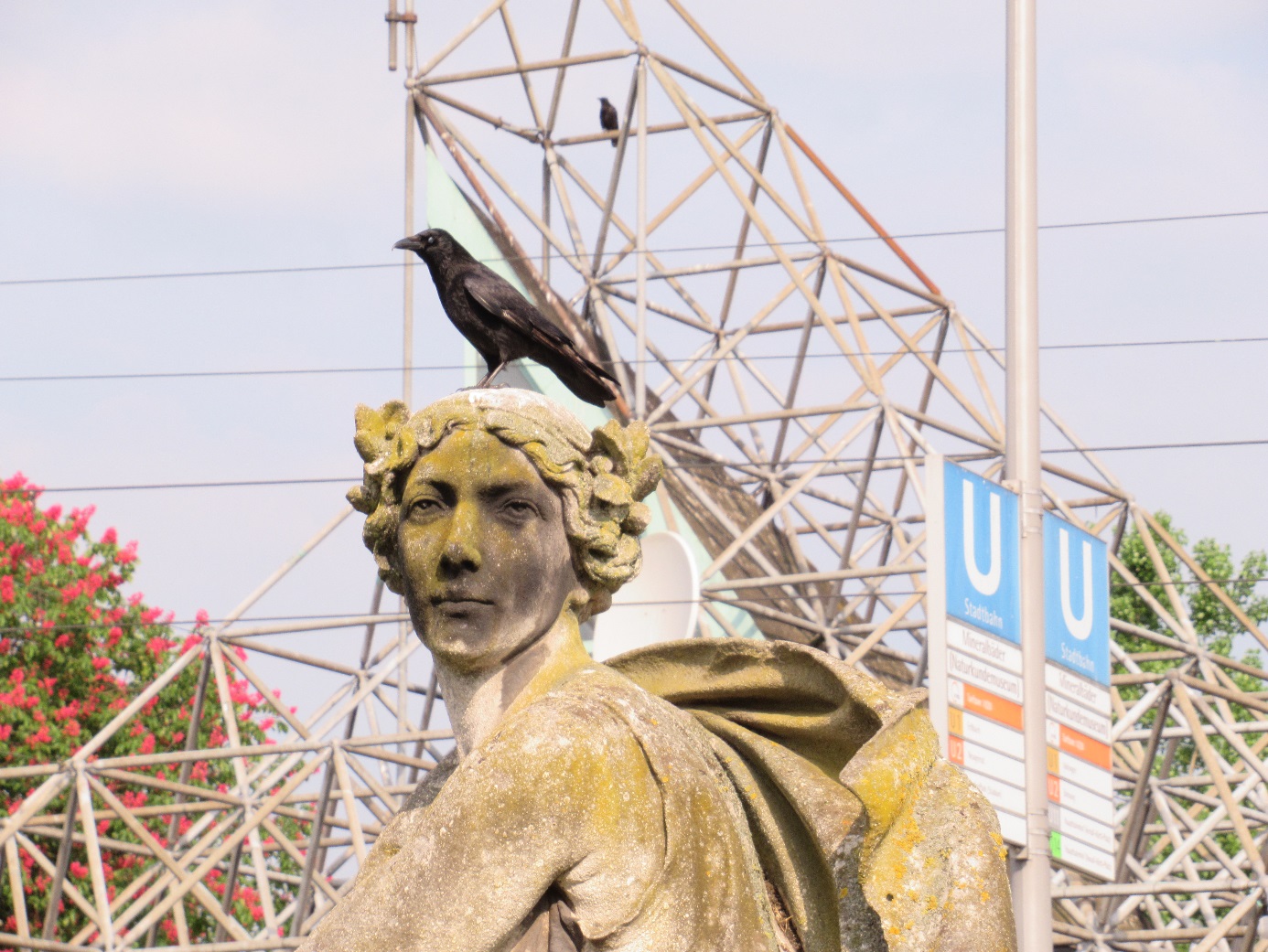 Schwieriges Verhalten … das sprengt meinen ganzen Unterricht!Mit Schülerinnen oder Schülern klarzukommen, die durch ihr Verhalten den Unterricht durcheinanderbringen und zuweilen auch der Lehrkraft „auf dem Kopf rumtanzen“,  das ist ein Segen, aber auch eine Disziplin, die erarbeitet werden will. Der Fortbildungstag bietet Raum, sich dem Umgang mit schwierigen Schülern zu stellen. Mit Hospitation im Förderschwerpunkt sozial-emotionale Entwicklung, Input und Reflexion,Werkstatt zur Erstellung einer strukturierenden „Stundenplantafel to go“ und Entfaltung von Handlungsmöglichkeiten unter dem Fokus “Wertschätzung“.Termin: 21.3.2019, 8.00 h bis 16.30 h Orte: 8.00 h Albert-Schweitzer-Schule, SBBZ mit dem Förderschwerpunkt sozial-emotionale Entwicklung,Thingstraße 50,70565 Stuttgart-Rohr14.00 h Katholisches Schuldekanatamt, Stafflenbergstraße 46, StuttgartLeitung:Uta Lünnemann-Raiser, Schuldekanin für SBBZ und InklusionKornelia BenSaad, Fortbildungsbeauftragte für den sonderpädagogischen und inklusiven Religionsunterricht und Religionslehrerin am SBBZAnmeldung: bis 25.2.2019, Katholisches Schuldekanatamt Stuttgart, Tel: 0711 1645-405, Fax: 0711 1645-201, sdaghrs.s@drs.deHinweis: Die Fortbildung kann ganztags oder auch halbtags gebucht werden.